Pleasant Township Board of Trustees Meeting HighlightsDate _January 23, 2024______________               Next Resolution No._     24--1-23-2024_        _*This is not official minutes, only notes taken by Trustee Hunter		Call to Order --  The meeting tonight will also be on WebEx. Please stand for moment of silence. --Pledge of Allegiance--Roll Call (Ed-attending by Web-X)Visitors –Hanna Poling with the Southwest Messenger via WebEx.Minutes to approve- No minutesFinancial Reports – Motion to pay expenditures. Department Reports Franklin County Sheriff’s Report- Community Liaison, Deputy Adkins01/09/2024 through 01/23/2024Total Calls for Service/Self-Initiated Runs: 126Total Reports Taken: 15Total Arrests/Citations: 4Burglaries: 0Traffic Crashes: 11Medic Runs: 20Thefts: 4Missing Persons: 0Stolen Vehicles: 2Stolen Vehicles Recovered: 2Suspicious Persons/Vehicles: 9Vandalism: 1Traffic Offenses: 17Motorcycle/ATV/Bike Complaints: 1On 01/10/2024, Deputies responded to the 6100 Block of Gay Road on the report of Identity Theft. An unknown individual/s attempted to transfer money from the homeowner's account. Investigation is ongoing.On 01/12/2024, Deputies responded to a burglary in progress at the 6100 Block of London-Groveport Road. The individuals fled before Deputy's arrived. After the initial investigation, several suspects have been identified. This investigation is ongoing.On 01/13/2024, Deputies responded to the 5900 Block of Harrisburg-Georgesville Road on the report of a medical emergency. Deputies worked along with Pleasant Twp Medics, but the individual was pronounced deceased. This investigation is ongoing.On 01/16/2024, Deputies responded to the 6900 Block of W. London-Groveport Road on the report of a motor vehicle theft. Two unknown individuals had allegedly taken a 2015 Dodge Charger along with a wallet and several bank cards. There are no suspects at this time; this investigation is ongoing.On 01/26/2024, Deputies responded to the 6300 Block of Harrisburg Pike on the report of two suspicious vehicles. During the investigation, it was determined that both had been reported stolen. Both were recovered, and the investigation is ongoing.Road Department- Robert Bausch, SuperintendentTruck #21 at ELWTruck #22 going to get new tiresSnow and iceLow clearance sign Denton Rd.- The sign belongs to Franklin County Engineers, Robert has contacted them and asked them to put a sign on Stahl Rd.Received 2 complaints about the sign being down, semis turning around in their driveway causing ruts in their yard.1 burialMileage certification to signUnresolved itemsAny updates on the rocks/boulders in the right-of-way on Oakhurst Dr.Received the form letter from Pete waiting on the weather to break.Any updates on Gay Rd. about repairs due to heavy rains washing the roadway and gravel away.  (meeting on 8-8-23 we said we’d keep it on the agenda till resolved in some way.)Fire Dept. – Chief Whiting ApparatusAll apparatus is back. (Prairie replaced tires on E-2)Replaced all valves on the tanker.Still need an exhaust system.E-231 upcoming will need new tires on the rear (original)StaffingBen Noonan's effective start date is January 24.Part-timeAdd Chance DiehlResolution__24_to hire Chance Diehl as parttime firefighter/ParamedicAdd Dylan NeffResolution_25_to hire Dylan Neff as parttime firefighter/EMTTrainingParamedic School ongoing.Ice rescue school.StationNeed to look at modifying township bathrooms.Bad valve in the apparatus bay; we are going to replace it in-house.Community Risk ReductionLevy UpdateThe issue number is #17The Union is organizing door-to-door walks and looking at informational session dates.Installing smoke detectors as needed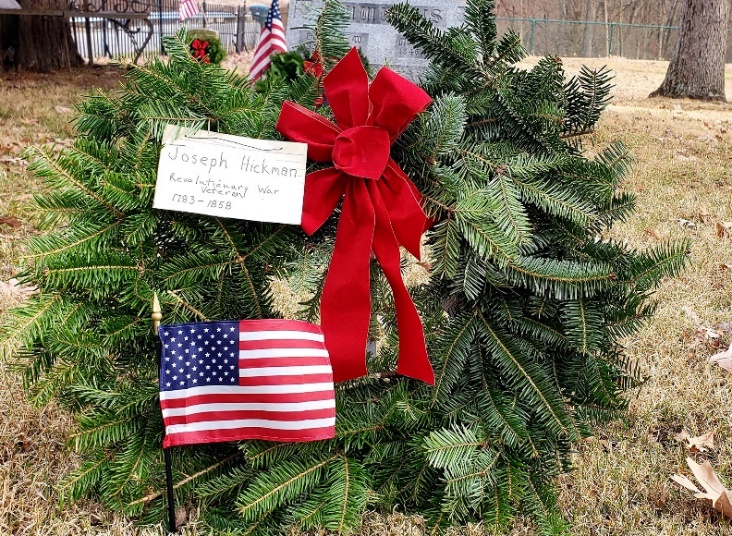 Communications (Dispatch)Fairfield TownshipNo issue to report.Announcements-Wreaths Across America – Well we all did it!!! During the phenomenal match program, we reached the goal of 200 wreaths for December.  These are enough wreaths to honor each veteran laid to rest at Oak Grove, Ebenezer, and Gundy cemeteries.  Thank you to all who donate, attend the service, lay the wreaths and a big thank you to the coordinator, Carrie Cole for putting this all together.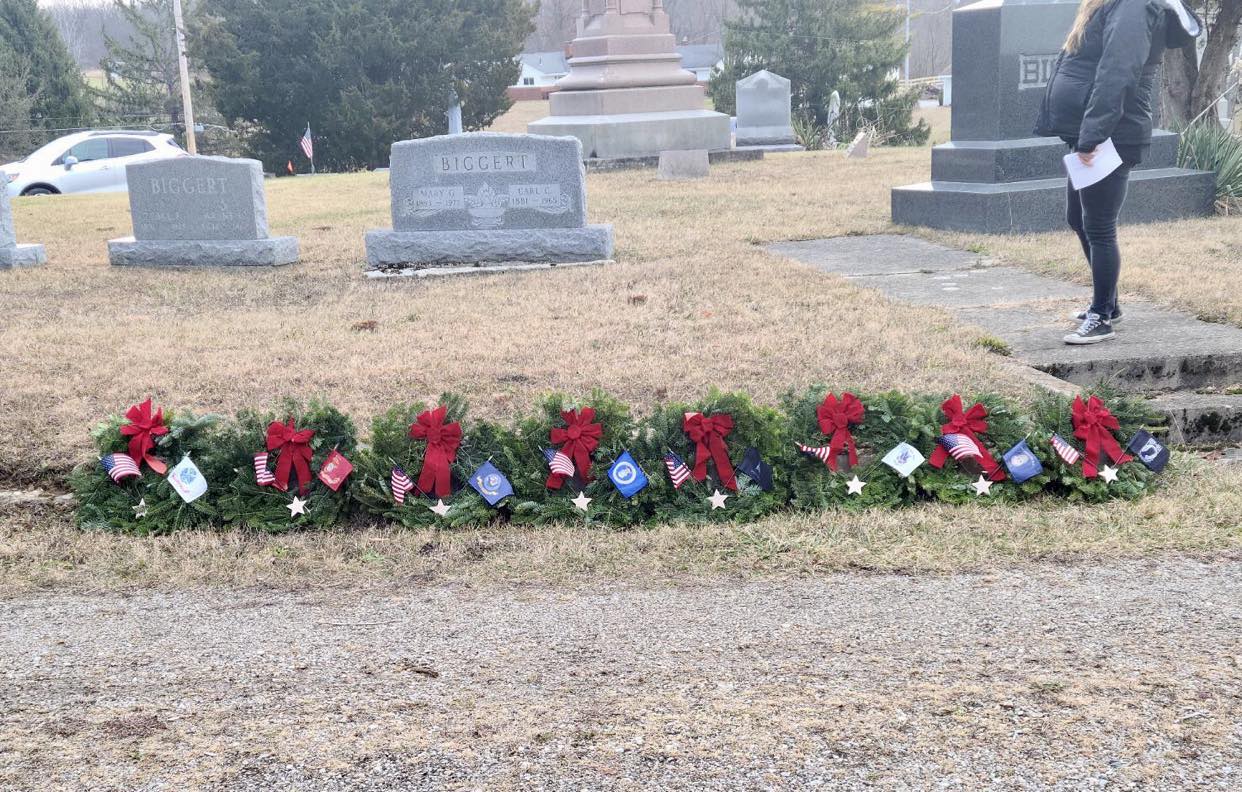 Clerk Updates- Paula Miscellaneous correspondenceDavid Donofrio sent email reminder the Go Daddy Microsoft 365 email essentials will auto renew on 2/1/24 for $71.88 for a year.Paula received the following email, we need to appoint two trustees to this Board and the fire department needs to appoint two then that board appoints and outside person.                               Dear PAULA WILKINSAnnual certification and board members dueAs part of the VFDF (Volunteer Firefighters Dependents Fund), each fire department member must annually establish a VFDF Board comprised of five members that would be responsible for reviewing claims and making recommendations to SFM, if the need arises due to a line of duty injury or death and provide the 'Assessed Value' or dollar value assigned to the political subdivision or fire district for purposes of measuring applicable taxes by January 31st of each year. This Value amount can be obtained from the county auditor.An assessment will be invoiced whenever the fund is reduced to ninety-five percent or less of its basic capital account. (O.R.C. 146.09). Assessments invoices are charged on a sliding scale based on the current assessed property valuation, whenever the fund is low and not on a calendar schedule.In the past, this certification has been mailed, however for the certification is now available electronically.Sincerely,Division of State Fire MarshalAppoint 2 trustees ___Randi Good____     __Nancy Hunter_____Appoint 2 from the fire dept. __Chief Whiting____   _Lt. Kuno___Appoint 1 from the outside _Ken Yarnell___Resolution___26__ to adopt for FEMA the Hazard Mitigation Funding ProgramPaula received a check for $10,000 for the MARCS (radios) grant.Speaker Sheets-Jeff Karn questions about the levy, personal trainer, and the sale of the medic.Adjourn